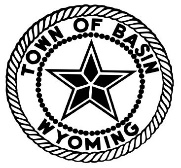 				Town of Basin Special Events Permit ApplicationThe completed special events application must be submitted to the Town Clerk's Office at least fourteen (14) business days prior to the event.Applicant InformationResponsible party's name: _________________________________________________________________________Organization: ___________________________________________________________________________________Address: _______________________________________________________________________________________Contact Phone: _________________________	E-mail : _____________________________________________Event InformationName of event:  		 Purpose of event (e.g. fund raiser): _________________________________________________________________Event location: _________________________________________________________________________________Description of event: ____________________________________________________________________________Event date(s): __________________________________________________________________________________Event time(s): Start: _______________________________Set up begins: Date: _______________________________Estimated number of attendees:  	Estimated number of vehicles: _______________________End: __________________________Time: _________________________Estimated number of floats, animals and structures which will be used: ___________________________________Description of any sound equipment to be used: _____________________________________________________Will vendors be present: (  ) No (  ) YesWill the event be supervised: (  ) No (  ) YesWill the Police Department need to be present: (  ) No (  ) YesStreet Closures, Park Closures, Sidewalk Closures or No Parking SignsPlease complete if streets will be closed four (4) hours or more. Include detailed map of street and areas where "no parking" signs will be placed.Streets, sidewalks or parks to be closed:Traffic cones or barricades needed: (  ) No (  ) Yes             Will any items be placed on the sidewalk: (  ) No (  ) YesFood Service and /or Temporary StructuresWill food be served: (  ) No (  ) Yes    Will a canopy, tent, or inflated device be utilized at the event? (  ) No (  ) YesClean Up ProceduresPerson or business responsible for clean up: _________________________________________________________Address: _____________________________________________________________________________________Phone: ______________________________  E-mail: _________________________________________________Date and time clean up will be completed: __________________________________________________________AlcoholIf alcohol will be present at the event, you are required to obtain the appropriate liquor permit from the Town Clerk.InsuranceI understand I will need to possess or obtain public liability insurance to protect against loss from liability imposed by law for damages on account of bodily injury and property damage arising from the specified event. Insurance coverage is required as a condition of an event on Town property with a minimum limit of $300,000 per occurrence. Such insurance shall name on the policy or by endorsement as additional insureds, the Town of Basin, including its officers, employees and agents.AgreementI understand and will comply with the conditions of this permit. If I fail to answer all questions completely and accurately, this permit will not be approved. I understand that an approved permit may be cancelled at the discretion of the Town, the Police Department, or the Fire Department for failure to obey the terms of the permit.Applicant Signature: _________________________________City Official Signature:  	Date: __________________Approved:    Denied:        Date: _____________________